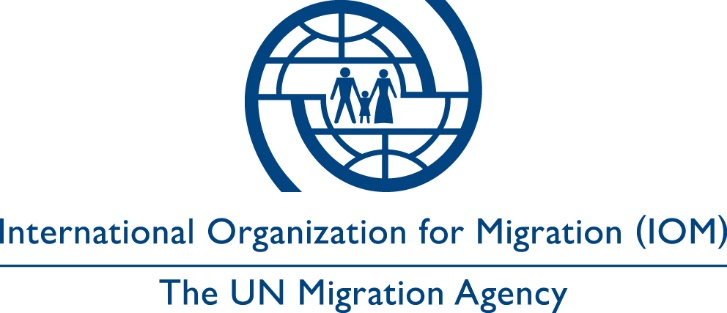 Ыктыярдуу түрдө кайра кайтып келүү декларациясыМен, ушуну менен, менин өз мекениме, же үчүнчү өлкөгө (туруктуу жашаган өлкөгө) ____________________ Миграция боюнча Эл Аралык Уюмунун (мындан ары МЭАУ) жардамы менен кайра кайтып келүүгө каалоомду эркин билдирем.Мен ала турган жардам жөнүндө жана өз ыктыярым менен кайра келүү [реинтеграциянын] процессинин шарттары жөнүндө маалымат алганымдыгы анык.Бул программанын алкагында берилген жардам ар кандай транзиттик өлкөдө калууга мүмкүнчүлүк түзбогондүгүн түшүнөм. Кайра кайтып келген учурда улуттук мекемелери тарабынан суроо-жоопко алынаарымды тушунөм. Мен мындан ары, транзит учурунда, же учуп келген учурда, аэропорт же иммиграция органдары тарабынан белгиленген эрежелерге жана жол-жобоолорго МЭАУнун кийгилишүүгө мүмкүнчүлүгү жок экенин түшүнөм.Түздөн түз же кыйыр түрдө мага же мага тиешелуу адамга МЭАУнун жардам берүү мезгилинде МЭАУга көз каранды эмес жагдайлардан чыгып келген учурларда зыян келтирилсе анда МЭАУнун жоопкерчиликтен бошотулаарын түшүнөм.МЭАУга жана МЭАУнун атынан иштеп жаткан ыйгарым укуктуу жактарга, же уюмдарга ушул формада көрсөтүлгөн менин жеке маалыматымды, жана менин жакындарымдын жеке маалыматтарын  [үй булөмдүн мүчөлөрүнүн аты жөнү] төмондө көрсөтүлгөн максаттар үчүн жыйноого, колдонууга, жарыялоого жана тескөөгө укук беремин:[үчүнчү тараптын аталышы б.а. донорлор, тиешелүү мекемелер / өз алдынча башкаруу органдары, БӨУ, изилдоо мекемелери жана башка мекемелерине] жогоруда корсөтүлгөн максаттарга жетүү үчүн менин жеке маалыматтарымды үчүнчү тарапка ачык жарыяланышана макулчулугумду беремин. МЭАУ менен байланышып менин жеке маалыматтырымды алууга жана ондоого мүмкүнчүлүгүм бар экенин түшүнөм.Менин жана башка мага караштуу адамдардын өз ыктыярдуу кайра келүү [жана реинтеграция] процессинде таасир этүүчү ден соолукка байланыштуу маалыматтарды МЭАУ жана анын өнөктөштөрү менен бөлүшкөндүгүм анык деп жарыялайм. Кайра кайтып келүүнүн алдында айтылган маалыматтарда кандай гана өзгөрүүлөр болбосун, аларды МЭАУга жана анын өнөктөштөрүнө дароо билдиргени милдеттүүмүн деп жарыялайм.Мен тарабынан берилген мааламаттар туура жана анык деп билдиремин. Анык эмес берилген маалыматтар МЭАУ тарабынан берилүүчү жардамды токтотууга алып келишин мен түшүнөм.Маалымат чогултуудан жогоруда көрсөтүлгөн жана аныкталган МАКСАТТАРБАЯНДАМАМАКУЛЧУЛУКМАКУЛЧУЛУКМаалымат чогултуудан жогоруда көрсөтүлгөн жана аныкталган МАКСАТТАРМаалымат контролеру / интервьювер тарабынан толтурулушу зарылООБАЖОКЫктыярдуу кайра келүү жардамы [жана реинтеграция]Өз мамлекетине кайра келүү үчүн жардам берүү [жана реинтеграциялоо].Кошумча жардамМЭАУнун долборлору алкагында алынган маалыматтардын негизинде дардам берүүИзилдөөИзилдөө максатында маалыматтарды колдонууБашка[аныктап бериниз]Өтүнмө ээсинин (же мыйзамдуу өкүлүнүн) колуКол коюлган датасы жана жери Котормочунун колу [Тиешелүү болгон учурда]:Кол коюлган датасы жана жери МЭАУнун өкүлүнүн же өнөктөштүн колуКол коюлган датасы жана жери 